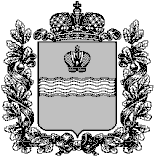 ТЕРРИТОРИАЛЬНАЯ ИЗБИРАТЕЛЬНАЯ КОМИССИЯЛЮДИНОВСКОГО РАЙОНАР Е Ш Е Н И Еот «09» июля 2020 года                                                                   	   № 436/81О порядке проведения предвыборной агитации посредством агитационных публичных мероприятий при проведении выборов депутатов Законодательного Собрания Калужской области одномандатному избирательному округу № 14В целях обеспечения равных условий проведения зарегистрированными кандидатами, избирательными объединениями, зарегистрировавшими областные списки кандидатов, предвыборной агитации посредством агитационных публичных мероприятий в помещениях, находящихся в государственной и муниципальной собственности, на основании пункта 3 статьи 53 Федерального закона N 67-ФЗ от 12 июня 2002 года "Об основных гарантиях избирательных прав и права на участие в референдуме граждан Российской Федерации", пункта 3 статьи 41 Закона Калужской области N 660-ОЗ от 26 декабря 2014 года "О выборах депутатов Законодательного Собрания Калужской области", территориальная избирательная комиссия Людиновского района РЕШИЛА:1. Помещения, пригодные для проведения агитационных публичных мероприятий в форме собраний и находящиеся в государственной или муниципальной собственности, безвозмездно предоставляются собственниками, владельцами указанных помещений по заявкам зарегистрированных кандидатов, избирательных объединений, на период времени в пределах установленного режима эксплуатации соответствующего объекта, при соблюдении обеспечения равных условий проведения указанных мероприятий для всех зарегистрированных кандидатов.2. Собственнику, владельцу помещения, указанного в пункте 1 настоящего решения, не позднее дня, следующего за днем предоставления помещения, представлять в письменной форме в территориальную избирательную комиссию Людиновского района  уведомления о факте предоставления помещения зарегистрированному кандидату, избирательному объединению, зарегистрировавшему областные списки кандидатов, об условиях, на которых оно было предоставлено, а также о том, когда это помещение может быть предоставлено в течение агитационного периода другим зарегистрированным кандидатам.3. Направлять уведомления о предоставлении помещения, указанные в пункте 2 настоящего решения, по адресу: Калужская область, г. Людиново, ул. Ленина, д. 20, тел. (8-48444) 6-52-24, территориальная избирательная комиссия Людиновского района.4. Контроль за выполнением решения возложить на заместителя председателя территориальной избирательной комиссии Людиновского района Л.А. Катунцеву.5. Направить настоящее решение в администрацию муниципального района «Город Людиново и Людиновский район», в администрацию муниципального района «Куйбышевский район».6. Разместить настоящее решение на официальном портале органов власти Калужской области на странице территориальной избирательной комиссии Людиновского района, разместить настоящее решение на сайте газеты «Людиновский рабочий» Председатель территориальнойизбирательной комиссии  			                                       Людиновского района 							О.С. КирюшинаСекретарь территориальной избирательной комиссии 					                     Людиновского района 							Е.К. Вострова 